Danske Handicaporganisationer – Odense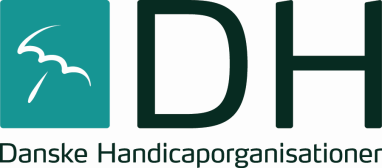 v/ formand  Grævlingløkken 36D, 5210 Odense NVTelefon: 4034 3527. E-mail: malling@post.tdcadsl.dkHjemmeside: www.handicap.dk/lokalt/dsi-odense.dkReferatFU - mødeMandag, den 27. november 2018 kl. 18DH-Odense lokale i Seniorhuset i Odense. Mødedeltagere: Birthe Malling (Muskelsvindfonden), Keld Nielsen (Dansk Blindesamfund), Nina Breilich (UlykkesPatientForeningen og PolioForeningen), Birthe Bjerre (UlykkesPatientForeningen og PolioForeningen), Rene Henriksen (Scleroseforeningen), Sven Uglebjerg (LEV) og Arne Hansen (Hjernesagen).Godkendelse af dagsordenen:Dagsorden godkendt.Godkendelse af referatet fra FU mødet 22. oktober 2018.	Referat godkendt.  	Møde med DH centralt nye konsulent Simon Ørbæk, som taler om temadag.	Simon Ørbæk havde meddelt afbud på grund af sygdom!Persondataforordningen – GDPR:	Det er opfattelsen at udsendelsen af mail til flere end én, skal sikres, så ingen kan se hvem der modtager den udsendte mail.	Der er flere muligheder: sikre computere eller udsendelsen sendes anonymt.	Vi ved ikke endnu hvordan vi gør – vi afventer retningslinier fra DH centralt.FN’s verdens mål for bæredygtig udvikling:	Vi skal have det med i vores arbejde fremover. Vi må kontakte DH centralt om deres indstilling og de vigtige emner. Vi afventer udmelding fra DH centralt om emnet.Der er planlagt et nyt møde med Simon Ørbæk, den 28. januar 2019.	Temadagen skal planlægges i samarbejde med Simon Ørbæk.Julefrokost	Der 13 tilmeldte til jule arrangementet den 13. december 2018.	Arne sørger for menuen.	Seniorhuset leverer vin, øl og vand.	Birthe Bjerre sørger for mandelgave.	Birthe Malling sørger for portvin.Årsmøde 2019.	Der er årsmøde, lørdag, den 2. februar 2019.	Mødet starter med smørrebrød kl. 12 – mødet starter kl. 13.	Ebbe skriver beretning.Handicaprådsmøde, Handicappolitik.		Handicapkørsel: Der er problemer med handicapkørsel, der bliver ikke bevilliget meget handicapkørsel. Synshandicappede har behov for handicapkørsel, da det er meget besværligt for dem, at bruge bussen. Rådmand Søren Windell ikke vil forholde sig til emnet politisk, hvorfor det overvejes at bringe emnet op i byrådssalen.		Handicaphjælp: Forældre til handicappede børn skal kæmpe en stor kamp for at få den nødvendige og berettige hjælp bevilliget.		Odeon: Odeon er ikke så handicap egnet som de selv siger. Der er problemer med handicappladser og plads til handicaphjælper. Vi skal igen have kontakt til Odeons ledelse og påpeger de store problemer for handicappede.		Handicappolitik: Der skal afholdes et ekstra møde i handicaprådet om handicappolitikken i Odense Kommune.		Handicap og job: Det var nødvendigt at gentage Rene Henriksens indlæg fra sidste møde i DH-Odenses FU:		Hjemmeplejen og sygeplejen er ikke gearet til handicappede, der passer et job i dagtimerne.		En terapeut mener, at Renes hus ikke er stort nok til brug af kørestole indenfor.		En anden terapeut mener, at Renes hus er for stort til rengøringshjælp.		En tredje terapeut mener, at et hus skal have to toiletter.		Hvad skal man mene - det kan være svært at bruge deres anvisninger.		Skal man have besøg af ergoterapeut eller andre fra kommunen, skal besøget være mellem klokken 8 – 14. Hvornår indenfor dette tidsrum, man kan forvente, at der kommer besøg, kan man ikke få at vide. Ergoterapeuterne hævder, at det ikke kan lade sig gøre at aftale et bestemt tidspunkt på dagen, da de gerne vil have mulighed for at planlægge dagen, så de kan nå mest muligt.		Ergoterapeuterne kan ikke forstå, at nogle handicappede er på job og at man skal bruge en hel fridag på et besøg. De regner med, at borgerne er til for dem og ikke omvendt.Budget.	Der skal udarbejdes et budget for 2019 inden udgang af februar 2019. Budgettet skal sammen med årsregnskabet for 2018 tilsendes DH centralt.	DH’s regnskabs år er kalenderåret, hvilket også er tilfældet i lokalafdelingerne.	DH central har den opfattelse, at lokal afdelingerne har en egenkapital, der er så stor at de kan betale omkostningerne indtil der kommer nye bevillinger fra DH centralt senest medio april.Seniorhus.Der har været bestyrelsesmøde medio november, hvor der blev arbejdet videre med reglerne i og omkring seniorhuset.Bordet rundt.Keld Nielsen:		Keld har deltaget i et gruppearbejde om kerneopgaverne for DH og hvordan vi bedst kunne bidrage med vores viden og løsninger.		Der er igen diskussion om vores navn Dansk Handicap – DH, det er tæt på Dansk Handicap Forbund. Der er ikke fremkommet brugbare forslag endnu.		Der skal være folketingsvalg i 2019 – vi skal være aktive på den handicappolitiske område og deltage aktivt for at opnå største mulig indflydelse.,		Der er oprettet nye lokalpuljer, hvortil der er mange ansøgere for eksempel et folkemøde i efteråret.Sven Uglebjerg:		Der bør opsættes et hegn mellem husene på Hvedevangen og skoven, da der er observeret flere tyve der kommer fra skoven og begår indbrud i husene. 		Sven blev opfordret til at skrive til Jane Jegind om opsætning af hegn.Rene Henriksen:		Hjælpemiddeldepotet arbejder videre med deres flytning til landbrugsvej.Arne Hansen:		Der er problemer med liftbusserne i flextrafik, det er ikke altid muligt for handicappede at komme ind i busserne.		Problemet undersøges nærmere.Birthe Bjerre:		DH’s kursus var godt. Der var et fint oplæg om sundhed. Ligeledes var emner som ensomhed, lige adgang for alle og politisk varetagelse, meget gode. 		CKV har holdt et brugerrådsmøde og der kommer info om nye hjælpemidler i marts.		Der har været afholdt et godt fællesmøde for DH Fyn med mange gode emner og indlæg. Allerede nu efterlyses emner til det næste fælles møde, som kan tilstilles Gitte.		Birthe Bjerre er fungerende formand for Tarup Gl. Præstegård indtil der findes en god ny formand. 		Der mangler emner til bestyrelsesposter i Tarup Gl. Præstegård; men der arbejdes på sagen og man håber snart at kunne præsentere en fuldtallig bestyrelse og ny formand.Nina Brelich:		Der kommer snart en workshop om temaet en by for alle.Birthe Malling:		Der skal laves en park bag det nye OUH og DH-Odense er inviteret til at komme med god input om udformningen af parken.11.	Eventuelt.		Intet nyt at berette.